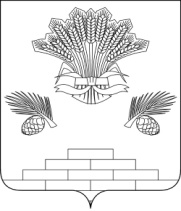 АДМИНИСТРАЦИЯ ЯШКИНСКОГО МУНИЦИПАЛЬНОГО ОКРУГАПОСТАНОВЛЕНИЕот «26» апреля 2022 № 348-п_ Яшкинский муниципальный округОб утверждении административного регламента предоставления муниципальной услуги «Признание садового дома жилым домом и жилого дома садовым домом»В соответствии с Федеральным законом от 02.05.2006 №59-ФЗ «О порядке рассмотрения обращений граждан Российской Федерации», Федеральным законом от 27.07.2010 №210-ФЗ «Об организации предоставления государственных и муниципальных услуг», Федеральным законом от 06.10.2003 №131-ФЗ «Об общих принципах организации местного самоуправления в Российской Федерации», Федеральным законом от 28.12.2013 №443-ФЗ «О федеральной информационной адресной системе и о внесении изменений в Федеральный закон «Об общих принципах организации местного самоуправления в Российской Федерации», постановлением администрации Яшкинского муниципального округа от 17.03.2020 №220-п «Об утверждении порядка разработки и утверждения административных регламентов предоставления муниципальных услуг в Яшкинском муниципальном округе», руководствуясь Уставом Яшкинского муниципального округа, администрация Яшкинского муниципального округа постановляет:1. Утвердить прилагаемый административный регламент предоставления муниципальной услуги «Признание садового дома жилым домом и жилого дома садовым домом». 2. Признать утратившим силу  постановление администрации Яшкинского муниципального округа от 06.04.2021г. № 314-п «Об утверждении административного регламента по предоставлению муниципальной услуги «Признание садового дома жилым домом и жилого дома садовым домом»; постановление администрации Яшкинского муниципального округа от 26.04.2021г. № 420-п «О внесении изменений в постановление администрации Яшкинского муниципального округа от 06.04.2021г. № 314-п «Об утверждении административного регламента по предоставлению муниципальной услуги «Признание садового дома жилым домом и жилого дома садовым домом»»;3. Настоящее постановление разместить на официальном сайте администрации Яшкинского муниципального округа в информационно-телекоммуникационной сети «Интернет».4. Обнародовать настоящее постановление на стендах, размещенных в здании администрации Яшкинского муниципального округа и территориальных управлений, входящих в состав муниципального казенного учреждения «Комитет по благоустройству администрации Яшкинского муниципального округа» и разместить на официальном сайте администрации Яшкинского муниципального округа в информационно-телекоммуникационной сети «Интернет».5. Контроль за исполнением настоящего постановления возложить на заместителя главы Яшкинского муниципального округа по строительству Л.Р. Юсупова.6. Постановление вступает в силу после его официального обнародования.Глава Яшкинского муниципального округа                                                                Е.М. КураповУтвержден  постановлением администрации Яшкинского муниципального округаот «26» апреля 2022 №348-пАдминистративный регламент предоставления муниципальной услуги «Признание садового дома жилым домом и жилого дома садовым домом»I.	Общие положения1.1.	Административный регламент предоставления муниципальной услуги «Признание садового дома жилым домом и жилого дома садовым домом» разработан в целях повышения качества и доступности предоставления муниципальной услуги, определяет стандарт, сроки и последовательность действий (административных процедур) при осуществлении полномочий по предоставлению муниципальной услуги администрацей Яшкинского муниципального округа (далее – уполномоченный орган). 1.2.	Настоящий Административный регламент регулирует отношения, возникающие при оказании следующих подуслуг:Признания садового дома жилым домом;Признания жилого дома садовым домом.1.3.	Заявителями на получение государственной (муниципальной) услуги являются физические и юридические лица, индивидуальные предприниматели, являющиеся собственниками садового дома или жилого дома, расположенных на территории муниципального образования (далее - Заявитель).1.4.	Интересы заявителей, указанных в пункте 1.2 настоящего Административного регламента, могут представлять лица, обладающие соответствующими полномочиями (далее - представитель).1.5.	Информирование о порядке предоставления муниципальной услуги осуществляется:1)	непосредственно при личном приеме заявителя в уполномоченном органе или многофункциональном центре предоставления государственных и муниципальных услуг (далее - многофункциональный центр);2)	по телефону  в Уполномоченном органе или многофункциональном центре;3)	письменно, в том числе посредством электронной почты, факсимильной связи;4)	посредством размещения в открытой и доступной форме информации:в федеральной государственной информационной системе «Единый портал государственных и муниципальных услуг (функций)» (https://www.gosuslugi.ru/) (далее - ЕПГУ, Единый портал);на региональном портале государственных и муниципальных услуг (функций), являющегося государственной информационной системой субъекта Российской Федерации (далее - региональный портал); на официальном сайте администрации Яшкинского муниципального округа в информационно-телекоммуникационной сети «Интернет» (https://www. yashrn.ru) (далее – официальный сайт уполномоченного органа); 5)	посредством размещения информации на информационных стендах в здании уполномоченного органа или многофункционального центра.1.6.	Информирование осуществляется по вопросам, касающимся:подачи заявления о признании садового дома жилым домом и жилого дома садовым домом;адресов Уполномоченного органа и многофункциональных центров, обращение в которые необходимо для предоставления муниципальной услуги;справочной информации о работе Уполномоченного органа (структурных подразделений Уполномоченного органа);документов, необходимых для предоставления муниципальной услуги;порядка и сроков предоставления муниципальной услуги;порядка получения сведений о ходе рассмотрения заявления о признании садового дома жилым домом и жилого дома садовым домом и о результатах предоставления муниципальной услуги;порядка досудебного (внесудебного) обжалования действий (бездействия) должностных лиц, и принимаемых ими решений при предоставлении муниципальной услуги.Получение информации по вопросам предоставления муниципальной услуги и услуг, которые являются необходимыми и обязательными для предоставления муниципальной услуги, осуществляется бесплатно.1.7.	При устном обращении Заявителя (лично или по телефону) должностное лицо Уполномоченного органа, работник многофункционального центра, осуществляющий консультирование, подробно и в вежливой (корректной) форме информирует обратившегося по интересующим вопросам.Ответ на телефонный звонок должен начинаться с информации о наименовании органа, в который позвонил Заявитель, фамилии, имени, отчества (последнее - при наличии) и должности специалиста, принявшего телефонный звонок.Если должностное лицо Уполномоченного органа не может самостоятельно дать ответ, телефонный звонок должен быть переадресован (переведен) на другое должностное лицо или же обратившемуся лицу должен быть сообщен телефонный номер, по которому можно будет получить необходимую информациюЕсли подготовка ответа требует продолжительного времени, он предлагает Заявителю один из следующих вариантов дальнейших действий:изложить обращение в письменной форме;назначить другое время для консультаций.Должностное лицо Уполномоченного органа не вправе осуществлять информирование, выходящее за рамки стандартных процедур и условий предоставления муниципальной услуги, и влияющее прямо или косвенно на принимаемое решение.Продолжительность информирования по телефону не должна превышать 10 минут.Информирование осуществляется в соответствии с графиком приема граждан.1.8.	По письменному обращению должностное лицо Уполномоченного органа, ответственное за предоставление муниципальной услуги, подробно в письменной форме разъясняет гражданину сведения по вопросам, указанным в пункте 1.5. настоящего Административного регламента в порядке, установленном Федеральным законом от 2 мая 2006 г. № 59-ФЗ «О порядке рассмотрения обращений граждан Российской Федерации» (далее - Федеральный закон № 59-ФЗ).1.9.	На ЕПГУ размещаются сведения, предусмотренные Положением о федеральной государственной информационной системе «Федеральный реестр государственных и муниципальных услуг (функций)», утвержденным постановлением Правительства Российской Федерации от 24 октября 2011 года № 861.Доступ к информации о сроках и порядке предоставления муниципальной услуги осуществляется без выполнения заявителем каких-либо требований, в том числе без использования программного обеспечения, установка которого на технические средства заявителя требует заключения лицензионного или иного соглашения с правообладателем программного обеспечения, предусматривающего взимание платы, регистрацию или авторизацию заявителя или предоставление им персональных данных.1.10.	На официальном сайте Уполномоченного органа, на стендах в местах предоставления муниципальной услуги и в многофункциональном центре размещается следующая справочная информация:о месте нахождения и графике работы Уполномоченного органа и их структурных подразделений, ответственных за предоставление муниципальной услуги, а также многофункциональных центров;справочные телефоны структурных подразделений Уполномоченного органа, ответственных за предоставление муниципальной услуги, в том числе номер телефона-автоинформатора (при наличии);адрес официального сайта, а также электронной почты и (или) формы обратной связи Уполномоченного органа в сети «Интернет».1.11.	В залах ожидания Уполномоченного органа размещаются нормативные правовые акты, регулирующие порядок предоставления муниципальной услуги, в том числе Административный регламент, которые по требованию заявителя предоставляются ему для ознакомления.1.12.	Размещение информации о порядке предоставления муниципальной услуги на информационных стендах в помещении многофункционального центра осуществляется в соответствии с соглашением, заключенным между многофункциональным центром и Уполномоченным органом с учетом требований к информированию, установленных Административным регламентом.1.13.	Информация о ходе рассмотрения заявления о признании садового дома жилым домом и жилого дома садовым домом и о результатах предоставления муниципальной услуги может быть получена заявителем (его представителем) в личном кабинете на ЕПГУ, региональном портале, а также в соответствующем структурном подразделении Уполномоченного органа при обращении заявителя лично, по телефону посредством электронной почты.II.	Стандарт предоставления муниципальной услуги2.1.	Наименование муниципальной услуги – «Признание садового дома жилым домом и жилого дома садовым домом».Органом, ответственным за предоставление муниципальной услуги, является администрация Яшкинского муниципального округа (далее – Уполномоченный орган). Непосредственное предоставление муниципальной услуги осуществляет структурное подразделение Уполномоченного органа – отдел архитектуры и градостроительства администрации Яшкинского муниципального округа.2.2. Состав заявителей.Заявителями при обращении за получением услуги являются физические и юридические лица, индивидуальные предприниматели, являющиеся собственниками садового дома или жилого дома, расположенного на территории муниципального образования.Заявитель вправе обратиться за получением услуги через представителя. Полномочия представителя, выступающего от имени заявителя, подтверждаются доверенностью, оформленной в соответствии с требованиями законодательства Российской Федерации.2.3. Правовые основания для предоставления услуги:Жилищный кодекс Российской Федерации;Градостроительный кодекс Российской Федерации;Земельный кодекс Российской Федерации;Федеральный закон от 06.10.2003 N 131-ФЗ (ред. от 30.12.2021) «Об общих принципах организации местного самоуправления в Российской Федерации»;Федеральный закон от 27.07.2010 N 210-ФЗ «Об организации предоставления государственных и муниципальных услуг»;Федеральный закон от 25.06. 2002 № 73-ФЗ «Об объектах культурного наследия (памятниках истории и культуры) народов Российской Федерации»;Федеральный закон от 06.04.2011 N 63-ФЗ «Об электронной подписи»;Федеральный закон от 27.07.2006 N 152-ФЗ  «О персональных данных»;постановление Правительства Российской Федерации от 22.12.2012 № 1376 «Об утверждении Правил организации деятельности многофункциональных центров предоставления государственных и муниципальных услуг»;постановление Правительства Российской Федерации от 27.09.2011 г. № 797 «О взаимодействии между многофункциональными центрами предоставления государственных и муниципальных услуг и федеральными органами исполнительной власти, органами государственных внебюджетных фондов, органами государственной власти субъектов Российской Федерации, органами местного самоуправления»;постановление Правительства Российской Федерации от 25.01.2013 № 33 «Об использовании простой электронной подписи при оказании государственных и муниципальных услуг»;постановление Правительства Российской Федерации от 18.03.2015 № 250 «Об утверждении требований к составлению и выдаче заявителям документов на бумажном носителе, подтверждающих содержание электронных документов, направленных в многофункциональный центр предоставления государственных и муниципальных услуг по результатам предоставления государственных и муниципальных услуг органами, предоставляющими государственные услуги, и органами, предоставляющими муниципальные услуги, и к выдаче заявителям на основании информации из информационных систем органов, предоставляющих государственные услуги, и органов, предоставляющих муниципальные услуги, в том числе с использованием информационно-¬технологической и коммуникационной инфраструктуры, документов, включая составление на бумажном носителе и заверение выписок из указанных информационных систем»;постановление Правительства Российской Федерации от 26.03.2016 № 236 «О требованиях к предоставлению в электронной форме государственных и муниципальных услуг»;постановление Правительства Российской Федерации от 28.01.2006 № 47 «Об утверждении Положения о признании помещения жилым помещением, жилого помещения непригодным для проживания, многоквартирного дома аварийным и подлежащим сносу или реконструкции, садового дома жилым домом и жилого дома садовым домом» (далее - Положение);нормативный правовой акт субъекта Российской Федерации, муниципальный правовой акт, закрепляющий соответствующие функции и полномочия органа местного самоуправления по предоставлению услуги.2.4. Заявитель или его представитель представляет в уполномоченный орган местного самоуправления заявление о признании садового дома жилым домом или жилого дома садовым домом (далее - заявление), а также прилагаемые к нему документы, указанные в пункте 2.8 настоящего Административного регламента, одним из следующих способов по выбору заявителя:а)	в электронной форме посредством федеральной государственной информационной системы «Единый портал государственных и муниципальных услуг (функций)», регионального портала государственных и муниципальных услуг (функций), являющегося государственной информационной системой субъекта Российской Федерации.В случае направления заявления и прилагаемых к нему документов указанным способом заявитель (представитель заявителя), прошедший процедуры регистрации, идентификации и аутентификации с использованием Единой системы идентификации и аутентификации (далее - ЕСИА), заполняет форму указанного уведомления с использованием интерактивной формы в электронном виде.б)	на бумажном носителе посредством личного обращения в Уполномоченный орган, в том числе через многофункциональный центр в соответствии с соглашением о взаимодействии между многофункциональным центром и Уполномоченным органом в соответствии с постановлением Правительства Российской Федерации от 27.09.2011 № 797 «О взаимодействии между многофункциональными центрами предоставления государственных и муниципальных услуг и федеральными органами исполнительной власти, органами государственных внебюджетных фондов, органами государственной власти субъектов Российской Федерации, органами местного самоуправления», либо посредством почтового отправления с уведомлением о вручении.В целях предоставления услуги заявителю или его представителю обеспечивается в многофункциональных центрах доступ к Единому порталу, региональному порталу в соответствии с постановлением Правительства Российской Федерации от 22.12.2012 № 1376 «Об утверждении Правил организации деятельности многофункциональных центров предоставления государственных и муниципальных услуг».2.5. Документы, прилагаемые к заявлению, представляемые в электронной форме, направляются в следующих форматах:а)	xml - для документов, в отношении которых утверждены формы и требования по формированию электронных документов в виде файлов в формате xml;б)	doc, docx, odt - для документов с текстовым содержанием, не включающим формулы;в)	pdf, jpg, jpeg - для документов с текстовым содержанием, в том числе включающих формулы и (или) графические изображения, а также документов с графическим содержанием. 2.6. В случае если оригиналы документов, прилагаемых к заявлению, выданы и подписаны уполномоченным органом на бумажном носителе, допускается формирование таких документов, представляемых в электронной форме, путем сканирования непосредственно с оригинала документа (использование копий не допускается), которое осуществляется с сохранением ориентации оригинала документа в разрешении 300-500 dpi (масштаб 1:1) и всех аутентичных признаков подлинности (графической подписи лица, печати, углового штампа бланка), с использованием следующих режимов:"черно-белый" (при отсутствии в документе графических изображений и (или) цветного текста);"оттенки серого" (при наличии в документе графических изображений, отличных от цветного графического изображения);"цветной" или "режим полной цветопередачи" (при наличии в документе цветных графических изображений либо цветного текста).Количество файлов должно соответствовать количеству документов, каждый из которых содержит текстовую и (или) графическую информацию.2.7. Документы, прилагаемые заявителем к заявлению, представляемые в электронной форме, должны обеспечивать возможность идентифицировать документ и количество листов в документе.Документы, подлежащие представлению в форматах xls, xlsx или ods, формируются в виде отдельного документа, представляемого в электронной форме.2.8. Исчерпывающий	перечень документов, необходимых дляпредоставления услуги, подлежащих представлению заявителем самостоятельно:а)	заявление о предоставлении государственной услуги по форме согласно, приложению № 1 к настоящему Административному регламенту (далее - заявление).В случае направления заявления посредством ЕПГУ формирование заявления осуществляется посредством заполнения интерактивной формы на ЕПГУ без необходимости дополнительной подачи заявления в какой-либо иной форме.В заявлении также указывается один из следующих способов направления результата предоставления государственной услуги:в форме электронного документа в личном кабинете на ЕПГУ;на бумажном носителе в виде распечатанного экземпляра электронного документа в Уполномоченном органе, многофункциональном центре;на бумажном носителе в Уполномоченном органе, многофункциональном центре;б)	Документ, удостоверяющий личность Заявителя или представителя Заявителя (предоставляется в случае личного обращения в уполномоченный орган). В случае направления заявления посредством ЕПГУ сведения из документа, удостоверяющего личность Заявителя, представителя формируются при подтверждении учетной записи в Единой системе идентификации и аутентификации из состава соответствующих данных указанной учетной записи и могут быть проверены путем направления запроса с использованием системы межведомственного электронного взаимодействия.в)	Документ, подтверждающий полномочия представителя Заявителя действовать от имени Заявителя (в случае обращения за предоставлением услуги представителя Заявителя). При обращении посредством ЕПГУ указанный документ, выданный организацией, удостоверяется усиленной квалифицированной электронной подписью правомочного должностного лица организации, а документ, выданный физическим лицом, - усиленной квалифицированной электронной подписью нотариуса с приложением файла открепленной усиленной квалифицированной электронной подписи в формате sig3.Для подуслуги «Признания садового дома жилым домом»:г)	правоустанавливающие документы на садовый дом (в случае, если право собственности заявителя на садовый дом не зарегистрировано в ЕГРН, или нотариально заверенную копию такого документа);д)	заключение по обследованию технического состояния объекта, подтверждающее соответствие садового дома требованиям к надежности и безопасности, установленным частью 2 статьи 5, статьями 7, 8 и 10 Федерального закона от 30.12.2009 №384-ФЗ «Технический регламент о безопасности зданий и сооружений», выданное индивидуальным предпринимателем или юридическим лицом, которые являются членами саморегулируемой организации в области инженерных изысканий (в случае признания садового дома жилым домом);е)	нотариально удостоверенное согласие третьих лиц на признание садового дома жилым в случае, если садовый дом обременен правами указанных лиц.Для подуслуги «Признания жилого дома садовым домом»:ж)	правоустанавливающие документы на жилой дом (в случае, если право собственности заявителя на жилой дом не зарегистрировано в ЕГРН, или нотариально заверенную копию такого документа);з)	нотариально удостоверенное согласие третьих лиц на признание жилого дома садовым домом в случае, если жилой дом обременен правами указанных лиц.2.9. Исчерпывающий перечень необходимых для предоставления услуги документов (их копий или сведений, содержащихся в них), которые запрашиваются Уполномоченным органом в порядке межведомственного информационного взаимодействия (в том числе с использованием единой системы межведомственного электронного взаимодействия и подключаемых к ней региональных систем межведомственного электронного взаимодействия) в государственных органах, органах местного самоуправления и подведомственных государственным органам и органам местного самоуправления организациях, в распоряжении которых находятся указанные документы и которые заявитель вправе представить по собственной инициативе:выписка из Единого государственного реестра недвижимости об основных характеристиках и зарегистрированных правах на объект недвижимости (далее - выписка из Единого государственного реестра недвижимости), содержащую сведения о зарегистрированных правах заявителя на садовый дом или жилой дом, либо правоустанавливающий документ на жилой дом или садовый дом в случае, если право собственности заявителя на садовый дом или жилой дом не зарегистрировано в Едином государственном реестре недвижимости, или нотариально заверенную копию такого документа.В случае подачи документов от представителя Заявителя с ролью «юридическое лицо», «индивидуальный предприниматель» дополнительно предоставляются документы необходимые в соответствии с нормативными правовыми актами для предоставления государственной услуги, которые находятся в распоряжении государственных органов, органов местного самоуправления и иных органов, участвующих в предоставлении государственных и муниципальных услуг:Выписка из Единого государственного реестра юридических лиц;Выписка из Единого государственного реестра индивидуальных предпринимателей.2.10. Регистрация заявления, представленного в Уполномоченный орган способами, указанными в пункте 2.4 настоящего Административного регламента, осуществляется не позднее одного рабочего дня, следующего за днем его поступления.В случае направления заявления в электронной форме способом, указанным в подпункте «а» пункта 2.4 настоящего Административного регламента, вне рабочего времени Уполномоченного органа либо в выходной, нерабочий праздничный день днем поступления заявления считается первый рабочий день, следующий за днем направления указанного заявления. 	2.11. Срок предоставления услуги составляет не более десяти рабочих дней со дня поступления заявления в Уполномоченный орган.	2.12. Исчерпывающий перечень оснований для приостановления предоставления услуги или отказа в признании садового дома жилым домом и жилого дома садовым домом.Для подуслуги «Признание садового дома жилым домом»:1) отсутствие в заявлении о признании садового дома жилым домом или жилого дома садовым домом кадастрового  номера садового дома или жилого дома и кадастрового номера земельного участка, на котором расположен садовый дом или жилой дом, почтовый адрес заявителя или адрес электронной почты заявителя, а также способ получения решения уполномоченного органа местного самоуправления и иных предусмотренных настоящим Положением документов, установленных статьей 45 постановления Правительства Российской Федерации от 28.01.2006 № 47 «Об утверждении Положения о признании помещения жилым помещением, жилого помещения непригодным для проживания, многоквартирного дома аварийным и подлежащим сносу или реконструкции, садового дома жилым домом и жилого дома садовым домом»;2)	непредставление заявителем заключения по обследованию технического состояния объекта, подтверждающее соответствие садового дома требованиям к надежности и безопасности, установленным частью 2 статьи 5, статьями 7, 8 и 10 Федерального закона от 30.12.2009 № 384-ФЗ «Технический регламент о безопасности зданий и сооружений», выданное индивидуальным предпринимателем или юридическим лицом, которые являются членами саморегулируемой организации в области инженерных изысканий;3)	поступления в уполномоченный орган местного самоуправления сведений, содержащихся в ЕГРН, о зарегистрированном праве собственности на садовый дом лица, не являющегося заявителем;4)	непредставление заявителем правоустанавливающего документа на объект недвижимости или нотариально заверенной копии такого документа в течении 15 календарных дней после поступления в уполномоченный орган местного самоуправления уведомления об отсутствии в ЕГРН сведений о зарегистрированных правах на садовый дом;5)	непредставление заявителем нотариально удостоверенного согласия третьих лиц в случае, если садовый дом обременен правами указанных лиц;6)	размещение садового дома на земельном участке, виды разрешенного использования которого, установленные в соответствии с законодательством Российской Федерации, не предусматривают такого размещения.7)	документы (сведения), представленные заявителем, противоречат документам (сведениям), полученным в рамках межведомственного взаимодействия.Для подуслуги «Признание жилого дома садовым домом»:8) отсутствие в заявлении о признании садового дома жилым домом или жилого дома садовым домом кадастрового  номера садового дома или жилого дома и кадастрового номера земельного участка, на котором расположен садовый дом или жилой дом, почтовый адрес заявителя или адрес электронной почты заявителя, а также способ получения решения уполномоченного органа местного самоуправления и иных предусмотренных настоящим Положением документов, установленных статьей 45 постановления Правительства Российской Федерации от 28.01.2006 № 47 «Об утверждении Положения о признании помещения жилым помещением, жилого помещения непригодным для проживания, многоквартирного дома аварийным и подлежащим сносу или реконструкции, садового дома жилым домом и жилого дома садовым домом»;9)	поступление в уполномоченный орган местного самоуправления сведений, содержащихся в ЕГРН сведений о зарегистрированных правах на жилой дом;10)	непредставление заявителем правоустанавливающего документа на объект недвижимости или нотариально заверенной копии такого документа в течении 15 календарных дней после поступления в уполномоченный орган местного самоуправления уведомления об отсутствии в ЕГРН сведений о зарегистрированных правах на жилой дом;11)	непредставление заявителем нотариально удостоверенного согласия третьих лиц в случае, если жилой дом обременен правами указанных лиц;12)	размещение жилого дома на земельном участке, виды разрешенного использования, установленные в соответствии с законодательством Российской Федерации, не предусматривают такого размещения;13)	использования жилого дома заявителем или иным лицом в качестве места постоянного проживания;14)	документы (сведения), представленные заявителем, противоречат документам (сведениям), полученным в рамках межведомственного взаимодействия.2.13. Исчерпывающий перечень оснований для отказа в приеме документов, указанных в пункте 2.8 настоящего Административного регламента, в том числе представленных в электронной форме:а) заявление о предоставлении услуги подано в орган государственной власти, орган местного самоуправления или организацию, в полномочия которых не входит предоставление услуг;б) представленные документы или сведения утратили силу на момент обращения за услугой (документ, удостоверяющий личность, документ, удостоверяющий полномочия представителя заявителя, в случае обращения за предоставлением услуги указанным лицом);в)	предоставленные заявителем документы содержат подчистки и исправления текста, не заверенные в порядке, установленном законодательством Российской Федерации;г)	документы содержат подтверждения, наличие которых не позволяет в полном объеме использовать информацию и сведения, содержащиеся в документах для предоставления услуги;д)	неполное заполнение полей в форме заявления, в том числе в интерактивной форме заявления на ЕПГУ;е)	подача запроса о предоставлении услуги и документов, необходимых для предоставления услуги;ж)	предоставление заявителя неполного комплекта документов, необходимых для предоставления;з)	заявление подано лицом, не имеющим полномочий представлять интересы Заявителя.2.14. Решение об отказе в приеме документов, указанных в пункте 2.8 настоящего Административного регламента, оформляется по форме согласно приложению № 3 к настоящему Административного регламенту.2.15. Решение об отказе в приеме документов, указанных в пункте 2.8 настоящего Административного регламента, направляется заявителю способом, определенным заявителем в заявлении о признании садового дома жилым домом или жилого дома садовым домом, не позднее рабочего для, следующего за днем получения заявления, либо выдается в день личного обращения за получением указанного решения в многофункциональный центр или Уполномоченный орган.2.16. Отказ в приеме документов, указанных в пункте 2.8 настоящего Административного регламента, не препятствует повторному обращению заявителя в Уполномоченный орган за получением услуги.2.17. Результатом предоставления услуги является:1) решение уполномоченного органа о признании садового дома жилым домом или жилого дома садовым домом по форме, утвержденной приложением № 4 к настоящему Административному регламенту;2) решения об отказе в признании садового дома жилым домом и жилого дома садовым домом по форме, утвержденной приложением № 9 к настоящему Административному регламенту.2.18. Форма решения о признании садового дома жилым домом и жилого дома садовым домом утверждена приложением № 4 к настоящему Административному регламенту.2.19.  Предоставление услуги осуществляется без взимания платы.2.20. Сведения о ходе рассмотрения заявления, направленного способом, указанным в подпункте «а» пункта 2.4 настоящего Административного регламента, доводятся до заявителя путем уведомления об изменении статуса уведомления в личном кабинете заявителя на Едином портале, региональном портале.Сведения о ходе рассмотрения заявления, направленного способом, указанным в подпункте «б» пункта 2.4 настоящего Административного регламента, предоставляются заявителю на основании его устного (при личном обращении либо по телефону в Уполномоченный орган, многофункциональный центр) либо письменного запроса, составляемого в произвольной форме, без взимания платы. Письменный запрос может быть подан:а) на бумажном носителе посредством личного обращения в Уполномоченный орган, в том числе через многофункциональный центр либо посредством почтового отправления с объявленной ценностью при его пересылке, описью вложения и уведомлением о вручении;б) в электронной форме посредством электронной почты.На основании запроса сведения о ходе рассмотрения заявления доводятся до заявителя в устной форме (при личном обращении либо по телефону в Уполномоченный орган, многофункциональный центр) в день обращения заявителя либо в письменной форме, в том числе в электронном виде, если это предусмотрено указанным запросом, в течение двух рабочих дней со дня поступления соответствующего запроса.2.21. Порядок исправления допущенных опечаток и ошибок в решении уполномоченного органа о признании садового дома жилым домом или жилого дома садовым домом.Заявитель вправе обратиться в Уполномоченный орган с заявлением об исправлении допущенных опечаток и ошибок в решении уполномоченного органа о признании садового дома жилым домом или жилого дома садовым домом (далее - заявление об исправлении допущенных опечаток и ошибок) по форме согласно Приложению № 5 к настоящему Административному регламенту, в порядке, установленном пунктами 2.4 - 2.7, 2.10 настоящего Административного регламента.В случае подтверждения наличия допущенных опечаток, ошибок в решении уполномоченного органа о признании садового дома жилым домом или жилого дома садовым домом Уполномоченный орган вносит исправления в ранее выданное решение о признании садового дома жилым домом или жилого дома садовым домом. Дата и номер выданного решения о признании садового дома жилым домом или жилого дома садовым домом не изменяются, а в соответствующей графе решения уполномоченного органа о признании садового дома жилым домом или жилого дома садовым домом указывается основание для внесения исправлений и дата внесения исправлений.Решение уполномоченного органа о признании садового дома жилым домом или жилого дома садовым домом с внесенными исправлениями допущенных опечаток и ошибок либо решение об отказе во внесении исправлений в решение уполномоченного органа о признании садового дома жилым домом или жилого дома садовым домом по форме согласно Приложению № 6 к настоящему Административному регламенту направляется заявителю в порядке, установленном пунктом 2.20. настоящего Административного регламента, способом, указанным в заявлении об исправлении допущенных опечаток и ошибок, в течение пяти рабочих дней с даты поступления заявления об исправлении допущенных опечаток и ошибок.2.22. Исчерпывающий перечень оснований для отказа в исправлении допущенных опечаток и ошибок в уведомлении о соответствии, уведомлении о несоответствии:а) несоответствие заявителя кругу лиц, указанных в пункте 2.2 настоящего Административного регламента;б) отсутствие факта допущения опечаток и ошибок в уведомлении о соответствии, уведомлении о несоответствии.2.23. Порядок выдачи дубликата решения уполномоченного органа о признании садового дома жилым домом или жилого дома садовым домом.Заявитель вправе обратиться в Уполномоченный орган с заявлением о выдаче дубликата решения о признании садового дома жилым домом или жилого дома садовым домом (далее - заявление о выдаче дубликата) по форме согласно Приложению № 7 к настоящему Административному регламенту, в порядке, установленном пунктами 2.4 - 2.7, 2.10 настоящего Административного регламента.В случае отсутствия оснований для отказа в выдаче дубликата уведомления о соответствии, уведомления о несоответствии, установленных пунктом 2.24 настоящего Административного регламента, Уполномоченный орган выдает дубликат решения уполномоченного органа о признании садового дома жилым домом или жилого дома садовым домом с тем же регистрационным номером, который был указан в ранее выданном решении уполномоченного органа о признании садового дома жилым домом или жилого дома садовым домом.Дубликат решения уполномоченного органа о признании садового дома жилым домом или жилого дома садовым домом либо решение об отказе в выдаче дубликата решения уполномоченного органа о признании садового дома жилым домом или жилого дома садовым домом по форме согласно Приложению № 8 к настоящему Административному регламенту направляется заявителю в порядке, установленном пунктом 2.20. настоящего Административного регламента, способом, указанным заявителем в заявлении о выдаче дубликата, в течение пяти рабочих дней с даты поступления заявления о выдаче дубликата.2.24. Исчерпывающий перечень оснований для отказа в выдаче дубликата уведомления о соответствии, уведомления о несоответствии:несоответствие заявителя кругу лиц, указанных в пункте 2.2 настоящего Административного регламента.2.25. Максимальный срок ожидания в очереди при подаче запроса о предоставлении муниципальной услуги и при получении результата предоставления муниципальной услуги в Уполномоченном органе или многофункциональном центре составляет не более 15 минут.2.26. Услуги, необходимые и обязательные для предоставления муниципальной услуги, отсутствуют.2.27. При предоставлении муниципальной услуги запрещается требовать от заявителя:Представления документов и информации или осуществления действий, представление или осуществление которых не предусмотрено нормативными правовыми актами, регулирующими отношения, возникающие в связи с предоставлением муниципальной услуги;Представления документов и информации, которые в соответствии с нормативными правовыми актами Российской Федерации и Кемеровской области – Кузбасса, муниципальными правовыми актами администрации Яшкинского муниципального округа Кемеровской области – Кузбасса находятся в распоряжении органов, предоставляющих муниципальную услугу, государственных органов, органов местного самоуправления и (или) подведомственных государственным органам и органам местного самоуправления организаций, участвующих в предоставлении муниципальных услуг, за исключением документов, указанных в части 6 статьи 7 Федерального закона от 27 июля 2010 года № 210-ФЗ «Об организации предоставления государственных и муниципальных услуг» (далее - Федеральный закон № 210-ФЗ);Представления документов и информации, отсутствие и (или) недостоверность которых не указывались при первоначальном отказе в приеме документов, необходимых для предоставления муниципальной услуги, либо в предоставлении муниципальной услуги, за исключением следующих случаев:изменение требований нормативных правовых актов, касающихся предоставления муниципальной услуги, после первоначальной подачи заявления;наличие ошибок в заявлении и документах, поданных заявителем после первоначального отказа в приеме документов, необходимых для предоставления муниципальной услуги, либо в предоставлении муниципальной услуги и не включенных в представленный ранее комплект документов;истечение срока действия документов или изменение информации после первоначального отказа в приеме документов, необходимых для предоставления муниципальной услуги, либо в предоставлении муниципальной услуги;выявление документально подтвержденного факта (признаков) ошибочного или противоправного действия (бездействия) должностного лица Уполномоченного органа, служащего, работника многофункционального центра, работника организации, предусмотренной частью 1.1 статьи 16 Федерального закона № 210-ФЗ, при первоначальном отказе в приеме документов, необходимых для предоставления муниципальной услуги, либо в предоставлении муниципальной услуги, о чем в письменном виде за подписью руководителя Уполномоченного органа, руководителя многофункционального центра при первоначальном отказе в приеме документов, необходимых для предоставления муниципальной услуги, либо руководителя организации, предусмотренной частью 1.1 статьи 16 Федерального закона № 210-ФЗ, уведомляется заявитель, а также приносятся извинения за доставленные неудобства.2.28. Местоположение административных зданий, в которых осуществляется прием заявлений и документов, необходимых для предоставления муниципальной услуги, а также выдача результатов предоставления муниципальной услуги, должно обеспечивать удобство для граждан с точки зрения пешеходной доступности от остановок общественного транспорта.В случае, если имеется возможность организации стоянки (парковки) возле здания (строения), в котором размещено помещение приема и выдачи документов, организовывается стоянка (парковка) для личного автомобильного транспорта заявителей. За пользование стоянкой (парковкой) с заявителей плата не взимается.Для парковки специальных автотранспортных средств инвалидов на стоянке (парковке) выделяется не менее 10% мест (но не менее одного места) для бесплатной парковки транспортных средств, управляемых инвалидами I, II групп, а также инвалидами III группы в порядке, установленном Правительством Российской Федерации, и транспортных средств, перевозящих таких инвалидов и (или) детей-инвалидов.В целях обеспечения беспрепятственного доступа заявителей, в том числе передвигающихся на инвалидных колясках, вход в здание и помещения, в которых предоставляется государственная (муниципальная) услуга, оборудуются пандусами, поручнями, тактильными (контрастными) предупреждающими элементами, иными специальными приспособлениями, позволяющими обеспечить беспрепятственный доступ и передвижение инвалидов, в соответствии с законодательством Российской Федерации о социальной защите инвалидов.Центральный вход в здание Уполномоченного органа должен быть оборудован информационной табличкой (вывеской), содержащей информацию:наименование;местонахождение и юридический адрес;режим работы;график приема;номера телефонов для справок.Помещения, в которых предоставляется государственная (муниципальная) услуга, должны соответствовать санитарно-эпидемиологическим правилам и нормативам.Помещения, в которых предоставляется государственная (муниципальная) услуга, оснащаются:противопожарной системой и средствами пожаротушения;системой оповещения о возникновении чрезвычайной ситуации;средствами оказания первой медицинской помощи;туалетными комнатами для посетителей.Зал ожидания Заявителей оборудуется стульями, скамьями, количество которых определяется исходя из фактической нагрузки и возможностей для их размещения в помещении, а также информационными стендами.Тексты материалов, размещенных на информационном стенде, печатаются удобным для чтения шрифтом, без исправлений, с выделением наиболее важных мест полужирным шрифтом.Места для заполнения заявлений оборудуются стульями, столами (стойками), бланками заявлений, письменными принадлежностями.Места приема Заявителей оборудуются информационными табличками (вывесками) с указанием:номера кабинета и наименования отдела;фамилии, имени и отчества (последнее - при наличии), должности ответственного лица за прием документов;графика приема Заявителей.Рабочее место каждого ответственного лица за прием документов, должно быть оборудовано персональным компьютером с возможностью доступа к необходимым информационным базам данных, печатающим устройством (принтером) и копирующим устройством.При предоставлении муниципальной услуги инвалидам обеспечиваются:возможность беспрепятственного доступа к объекту (зданию, помещению), в котором предоставляется муниципальная услуга;возможность самостоятельного передвижения по территории, на которой расположены здания и помещения, в которых предоставляется муниципальная услуга, а также входа в такие объекты и выхода из них, посадки в транспортное средство и высадки из него, в том числе с использование кресла- коляски;сопровождение инвалидов, имеющих стойкие расстройства функции зрения и самостоятельного передвижения;надлежащее размещение оборудования и носителей информации, необходимых для обеспечения беспрепятственного доступа инвалидов зданиям и помещениям, в которых предоставляется муниципальная услуга, и к муниципальной услуге с учетом ограничений их жизнедеятельности;дублирование необходимой для инвалидов звуковой и зрительной информации, а также надписей, знаков и иной текстовой и графической информации знаками, выполненными рельефно-точечным шрифтом Брайля;допуск сурдопереводчика и тифлосурдопереводчика;допуск собаки-проводника при наличии документа, подтверждающего ее специальное обучение, на объекты (здания, помещения), в которых предоставляются муниципальная услуга;оказание инвалидам помощи в преодолении барьеров, мешающих получению ими муниципальных услуг наравне с другими лицами.2.29. Основными показателями доступности предоставления муниципальной услуги являются:наличие полной и понятной информации о порядке, сроках и ходе предоставления муниципальной услуги в информационно-телекоммуникационных сетях общего пользования (в том числе в сети «Интернет»), средствах массовой информации;возможность получения заявителем уведомлений о предоставлении муниципальной услуги с помощью ЕПГУ, регионального портала;возможность получения информации о ходе предоставления муниципальной услуги, в том числе с использованием информационно-коммуникационных технологий.2.30. Основными показателями качества предоставления муниципальной услуги являются:своевременность предоставления муниципальной услуги в соответствии со стандартом ее предоставления, установленным настоящим Административным регламентом;минимально возможное количество взаимодействий гражданина с должностными лицами, участвующими в предоставлении муниципальной услуги;отсутствие обоснованных жалоб на действия (бездействие) сотрудников и их некорректное (невнимательное) отношение к заявителям;отсутствие нарушений установленных сроков в процессе предоставления муниципальной услуги;отсутствие заявлений об оспаривании решений, действий (бездействия) Уполномоченного органа, его должностных лиц, принимаемых (совершенных) при предоставлении муниципальной услуги, по итогам рассмотрения которых вынесены решения об удовлетворении (частичном удовлетворении) требований заявителей.III.	Состав, последовательность и сроки выполнения административных процедур (действий), требования к порядку их выполнения, в том числе особенности выполнения административных процедур в электронной форме3.1.	Предоставление муниципальной услуги включает в себя следующие административные процедуры:прием, проверка документов и регистрация заявления;получение сведений посредством межведомственного информационного взаимодействия, в т.ч. с использованием Федеральной государственной информационной системы «Единая система межведомственного электронного взаимодействия» (далее - СМЭВ);рассмотрение документов и сведений;принятие решения;выдача результата.3.2.	При предоставлении муниципальной услуги в электронной форме заявителю обеспечиваются:получение информации о порядке и сроках предоставления муниципальной услуги;формирование заявления;прием и регистрация Уполномоченным органом заявления и иных документов, необходимых для предоставления муниципальной услуги;получение результата предоставления муниципальной услуги;получение сведений о ходе рассмотрения заявления;осуществление оценки качества предоставления муниципальной услуги;досудебное (внесудебное) обжалование решений и действий (бездействия) Уполномоченного органа либо действия (бездействие) должностных лиц Уполномоченного органа, предоставляющего муниципальную услугу, либо муниципального служащего.3.3.	Формирование заявления.Формирование заявления осуществляется посредством заполнения электронной формы заявления на ЕПГУ, региональном портале, без необходимости дополнительной подачи заявления в какой-либо иной форме.Форматно-логическая проверка сформированного заявления осуществляется после заполнения заявителем каждого из полей электронной формы заявления. При выявлении некорректно заполненного поля электронной формы заявления заявитель уведомляется о характере выявленной ошибки и порядке ее устранения посредством информационного сообщения непосредственно в электронной форме заявления.При формировании заявления заявителю обеспечивается:а)	возможность копирования и сохранения заявления и иных документов, указанных в Административном регламенте, необходимых для предоставления муниципальной услуги;б)	возможность печати на бумажном носителе копии электронной формы заявления;в)	сохранение ранее введенных в электронную форму заявления значений в любой момент по желанию пользователя, в том числе при возникновении ошибок ввода и возврате для повторного ввода значений в электронную форму заявления;г)	заполнение полей электронной формы заявления до начала ввода сведений заявителем с использованием сведений, размещенных в ЕСИА, и сведений, опубликованных на ЕПГУ, региональном портале, в части, касающейся сведений, отсутствующих в ЕСИА;д)	возможность вернуться на любой из этапов заполнения электронной формы заявления без потери  ранее введенной информации;е)	возможность доступа заявителя на ЕПГУ, региональном портале, к ранее поданным им заявления в течение не менее одного года, а также к частично сформированным заявлениям - в течение не менее 3 месяцев.Сформированное и подписанное заявление и иные документы, необходимые для предоставления муниципальной услуги, направляются в Уполномоченный орган посредством ЕПГУ, регионального портала  и регистрируется специалистом уполномоченного органа, ответственным за прием и регистрацию входящей корреспонденции, в день поступления.3.4.	Уполномоченный орган обеспечивает в срок не позднее 1 рабочего дня с момента подачи заявления на ЕПГУ, региональный портал, а в случае его поступления в нерабочий или праздничный день, - в следующий за ним первый рабочий день прием документов, необходимых для предоставления муниципальной услуги, и направление заявителю электронного сообщения о поступлении заявления.3.5.	Электронное заявление становится доступным для должностного лица Уполномоченного органа, ответственного за прием и регистрацию заявлений  (далее - ответственное должностное лицо), в государственной информационной системе, используемой Уполномоченным органом для предоставления муниципальной услуги (далее - ГИС).Ответственное должностное лицо:проверяет наличие электронных заявлений, поступивших с ЕПГУ, регионального портала, с периодом не реже 2 раз в день;рассматривает поступившие заявления и приложенные образы документов (документы);формирует и направляет заявителю электронное уведомление через ЕПГУ, РПГУ о получении и регистрации от заявителя заявления (запроса) и копий документов, в случае отсутствия технической возможности автоматического уведомления заявителя через РПГУ;направляет поступивший пакет документов в электронном виде начальнику уполномоченного органа.производит действия в соответствии с пунктом 3.4 настоящего Административного регламента.3.6.	Заявителю в качестве результата предоставления муниципальной услуги обеспечивается возможность получения документа:в форме электронного документа, подписанного усиленной квалифицированной электронной подписью уполномоченного должностного лица Уполномоченного органа, направленного заявителю в личный кабинет на ЕПГУ, региональном портале;в виде бумажного документа, подтверждающего содержание электронного документа, который заявитель получает при личном обращении в многофункциональном центре.3.7.	Получение информации о ходе рассмотрения заявления и о результате предоставления муниципальной услуги производится в личном кабинете на ЕПГУ, региональном портале, при условии авторизации. Заявитель имеет возможность просматривать статус электронного заявления, а также информацию о дальнейших действиях в личном кабинете по собственной инициативе, в любое время.При предоставлении муниципальной	услуги в электронной форме заявителю направляется:а) уведомление о приеме и регистрации заявления и иных документов, необходимых для предоставления муниципальной услуги, содержащее сведения о факте приема заявления и документов, необходимых для предоставления муниципальной услуги, и начале процедуры предоставления муниципальной услуги, а также сведения о дате и времени окончания предоставления муниципальной услуги либо мотивированный отказ в приеме документов, необходимых для предоставления муниципальной услуги;б) уведомление о результатах рассмотрения документов, необходимых для предоставления муниципальной услуги, содержащее сведения о принятии положительного решения о предоставлении муниципальной услуги и возможности получить результат предоставления муниципальной услуги либо мотивировать отказ в предоставлении муниципальной услуги.3.8. При предоставлении муниципальной услуги непосредственно в уполномоченном органе.3.8.1. Основанием для начала административной процедуры является поступление в уполномоченный орган заявления и документов, предусмотренных пунктом 2.8. настоящего административного регламента.3.8.2. Регистрация заявления, поступившего в ходе личного обращения заявителя, осуществляется в течение 15 минут с момента поступления указанного заявления.При личном обращении заявителя в уполномоченный орган специалист уполномоченного органа, ответственный за прием и регистрацию входящей корреспонденции: устанавливает личность заявителя на основании документа, удостоверяющего его личность, представителя заявителя - на основании документов, удостоверяющих его личность и полномочия (в случае его обращения);проверяет срок действия документа, удостоверяющего его личность и соответствие данных документа, удостоверяющего личность, данным, указанным в заявлении и приложенных к нему документах.В ходе приема документов от заявителя специалист, ответственный за прием и регистрацию входящей корреспонденции, удостоверяется, что:текст в заявлении поддается прочтению;в заявлении указаны фамилия, имя, отчество (последнее - при наличии) физического лица;заявление подписано уполномоченным лицом;приложены документы, необходимые для предоставления муниципальной услуги.Если представленные копии указанных документов нотариально не заверены (и их нотариальное заверение не предусмотрено федеральным законом), специалист, осуществляющий прием документов, сравнив копии документов с их оригиналами, выполняет на таких копиях надпись об их соответствии оригиналам, заверяет своей подписью с указанием фамилии и инициалов.3.8.3. Формирование и направление межведомственных запросов в органы (организации), участвующие в предоставлении муниципальной услуги (при необходимости).3.8.3.1. При отсутствии документов, предусмотренных пункта 2.9.  настоящего административного регламента, с целью получения указанных документов (их копий или сведений, содержащихся в них), необходимых для предоставления муниципальной услуги, формирует и направляет в орган, участвующего в предоставлении муниципальной услуги, межведомственные запросы, если такие документы не представлены заявителем по собственной инициативе, за исключением документов, которые должны быть представлены заявителем самостоятельно.В случае самостоятельного представления заявителем документов, предусмотренных пунктом 2.9. настоящего административного регламента, указанные документы в рамках межведомственного взаимодействия не запрашиваются.Межведомственные запросы направляются в срок не позднее 1 рабочего дня со дня получения заявления и приложенных к нему документов.Направление межведомственных запросов осуществляется в электронной форме посредством единой системы межведомственного электронного взаимодействия и подключенных к ней региональной системы межведомственного электронного взаимодействия.Направление межведомственного запроса в бумажном виде допускается только в случае невозможности направления межведомственных запросов в электронной форме.3.8.3.2. Специалист, ответственный за предоставление муниципальной услуги обязан принять необходимые меры для получения ответа на межведомственные запросы в установленные сроки.Направление межведомственного запроса допускается только в целях, связанных с предоставлением муниципальной услуги.В случае не поступления ответа на межведомственный запрос в установленный срок, принимаются меры, предусмотренные законодательством Российской Федерации.3.8.3.3. Результатом административной процедуры является получение в рамках межведомственного электронного взаимодействия документов (их копий или сведений, содержащихся в них), необходимых для предоставления муниципальной услуги заявителю, либо получение информации, свидетельствующей об отсутствии в распоряжении органов (организаций), участвующих в предоставлении муниципальной услуги, документов (их копий или сведений, содержащихся в них), необходимых для предоставления муниципальной услуги.Фиксация результата выполнения административной процедуры не производится.Максимальный срок выполнения данной административной процедуры составляет 5 рабочих дня.3.8.4.  Принятие решения о предоставлении муниципальной услуги заявителю.3.8.4.1. Основанием для начала выполнения административной процедуры является поступление ответов на запросы в рамках межведомственного взаимодействия.3.8.4.2. В случае поступления уведомления об отсутствии в ЕГРН сведений о зарегистрированных правах на садовый дом или жилой дом специалист, ответственный за предоставление муниципальной услуги:подготавливает проект уведомления о представлении правоустанавливающего документа, предусмотренного подпунктом «д» и «ж»  пункта 2.8. настоящего административного регламента, или нотариально заверенной копии такого документа (далее - уведомление о представлении правоустанавливающего документа) согласно приложению №2 к настоящему Административному регламенту при его отсутствии в перечне представленных документов;направляет указанный проект уведомления для согласования руководителю структурного подразделения.Согласованный руководителем структурного подразделения проект уведомления о представлении правоустанавливающего документа подписывается начальником уполномоченного органа.Специалист, ответственный за предоставление муниципальной услуги, направляет заявителю указанным в заявлении способом подписанное начальником уполномоченного органа уведомление о представлении правоустанавливающего документа.Специалист, ответственный за предоставление муниципальной услуги, проверяет документы на предмет возможности предоставления муниципальной услуги.3.8.4.3. При наличии оснований, указанных в пункте 2.12. настоящего административного регламента, специалист, ответственный за предоставление муниципальной услуги, подготавливает решение об отказе в предоставлении муниципальной услуги согласно приложению № 9 к настоящему административному регламенту и направляет его для согласования руководителю структурного подразделения.3.8.4.4. После согласования с руководителем структурного подразделения специалист, ответственный за предоставление муниципальной услуги, подписывает решение об отказе в предоставлении муниципальной услуги по признанию садового дома жилым домом и жилого дома садовым домом у начальника уполномоченного органа.3.8.4.5. При отсутствии оснований, предусмотренных пунктом 2.12. настоящего административного регламента, специалист, ответственный за предоставление муниципальной услуги, подготавливает решение о признании садового дома жилым домом и жилого дома садовым домом и направляет его для согласования руководителю структурного подразделения.3.8.4.6. После согласования с руководителем структурного подразделения специалист, ответственный за предоставление муниципальной услуги, подписывает решение о признании садового дома жилым домом и жилого дома садовым домом у начальника уполномоченного органа.3.8.4.7. Ответственными лицами за выполнение данной административной процедуры являются специалист, ответственный за предоставление муниципальной услуги, руководитель структурного подразделения, начальник уполномоченного органа.3.8.4.8. Результатом административной процедуры является направление заявителю уведомления о представлении правоустанавливающего документа; принятое решения о признании садового дома жилым домом и жилого дома садовым домом или об отказе в признании садового дома жилым домом и жилого дома садовым домом.3.8.4.9. Способом фиксации результата выполнения административной процедуры являются принятие решения о признании садового дома жилым домом и жилого дома садовым домом или об отказе в признании садового дома жилым домом и жилого дома садовым домом.3.8.4.10. Максимальный срок исполнения данной административной процедуры составляет не более 3 рабочих  дней.3.8.5. Предоставление результата муниципальной услуги.3.8.5.1. Основанием для начала административной процедуры является подписанное начальником уполномоченного органа решение о признании садового дома жилым домом и жилого дома садовым домом или об отказе в признании садового дома жилым домом и жилого дома садовым домом.3.8.5.2. Подписанное начальником уполномоченного органа решение о признании садового дома жилым домом и жилого дома садовым домом или об отказе в признании садового дома жилым домом и жилого дома садовым домом в трех экземплярах выдается заявителю или направляется ему по адресу и способом, указанным в заявлении.3.8.5.3. В случае если заявление принималось специалистами МФЦ или в заявлении указан способ получения результата предоставления муниципальной услуги через МФЦ, результат предоставления муниципальной услуги направляется в МФЦ не позднее предшествующего дня окончания максимального срока предоставления муниципальной услуги, указанного в пункте 2.11. настоящего административного регламента.3.8.5.4. Способом фиксации результата выполнения административной процедуры является получение заявителем результата муниципальной услуги, фиксация информации о выдаче (направлении) решение о признании садового дома жилым домом и жилого дома садовым домом или об отказе в признании садового дома жилым домом и жилого дома садовым домом в соответствующий информационный ресурс (журнал, базу данных), где указываются число, месяц, год выдачи результата муниципальной услуги, фамилия, имя, отчество (при наличии) и подпись лица, получившего результат.3.8.5.5. Максимальный срок исполнения данной административной процедуры составляет 1 рабочий день.3.9. Осуществление полномочий по предоставлению муниципальной услуге  через многофункциональный центр.3.9.1.Основанием для начала предоставления муниципальной услуги является личное обращение заявителя в МФЦ.3.9.2. Заявление и документы из МФЦ передаются в уполномоченный орган по реестру, утвержденному соглашением о взаимодействии между МФЦ и уполномоченным органом.3.9.3. После регистрации, заявление с приложенными к нему документами и реестр МФЦ направляются начальнику уполномоченного органа для резолюции о передаче в работу документы руководителю структурного подразделения, ответственного за признание садового дома жилым домом и жилого дома садовым домом (далее - руководитель структурного подразделения).Критерием принятия решения начальником уполномоченного органа об определении структурного подразделения, оказывающего муниципальную услугу, является положение о структурном подразделении.3.9.4. После поступления в работу руководителю структурного подразделения заявления с приложенными к нему документами, он передает заявление с приложенными к нему документами уполномоченному специалисту, ответственному за предоставление муниципальной услуги (далее - специалист, ответственный за предоставление муниципальной услуги) для рассмотрения, установления наличия или отсутствия оснований для направления межведомственных запросов.3.9.5. Критерием принятия решения руководителем структурного подразделения об определении специалиста, ответственного за предоставление муниципальной услуги, являются должностные обязанности специалиста, определенные его должностной инструкцией.3.9.6. Специалист, ответственный за предоставление муниципальной услуги, проводит проверку правильности оформления заявления о предоставлении муниципальной услуги и полноты прилагаемых к нему документов, представленных заявителем.Ответственными лицами за выполнение данной административной процедуры являются специалисты уполномоченного органа, ответственные за регистрацию входящей корреспонденции и прием документов; специалист, ответственный за предоставление муниципальной услуги; руководитель структурного подразделения; начальник уполномоченного органа.Способом фиксации результата выполнения данной административной процедуры являются проставление входящего регистрационного номера и даты регистрации на заявлении и реестре МФЦ, запись в книге учета входящих документов установленной формы, назначение специалиста, ответственного за предоставление муниципальной услуги, запрос необходимых документов, в том числе в рамках системы межведомственного взаимодействия.3.10. Порядок  административных процедур по оказанию муниципальной услуге осуществляется в соответствии пунктами 3.8.3. – 3.8.5.5. настоящего Административного регламента.3.11. В случае подачи документов в МФЦ срок предоставления муниципальной услуги исчисляется со дня поступления в уполномоченный орган документов из МФЦ.3.12.	Оценка качества предоставления муниципальной услуги.Оценка качества предоставления муниципальной услуги осуществляется в соответствии с Правилами оценки гражданами эффективности деятельности руководителей территориальных органов федеральных органов исполнительной власти (их структурных подразделений) с учетом качества предоставления ими муниципальных услуг, а также применения результатов указанной оценки как основания для принятия решений о досрочном прекращении исполнения соответствующими руководителями своих должностных обязанностей, утвержденными постановлением Правительства Российской Федерации от 12 декабря 2012 года № 1284 «Об оценке гражданами эффективности деятельности руководителей территориальных органов федеральных органов исполнительной власти (их структурных подразделений) и территориальных органов государственных внебюджетных фондов (их региональных отделений) с учетом качества предоставления муниципальных услуг, руководителей многофункциональных центров предоставления муниципальных услуг с учетом качества организации предоставления муниципальных услуг, а также о применении результатов указанной оценки как основания для принятия решений о досрочном прекращении исполнения соответствующими руководителями своих должностных обязанностей».3.13.	Заявителю обеспечивается возможность направления жалобы на решения, действия или бездействие Уполномоченного органа, должностного лица Уполномоченного органа либо муниципального служащего в соответствии со статьей 11.2 Федерального закона № 210-ФЗ и в порядке, установленном постановлением Правительства Российской Федерации от 20 ноября 2012 года № 1198 «О федеральной государственной информационной системе, обеспечивающей процесс досудебного, (внесудебного) обжалования решений и действий (бездействия), совершенных при предоставлении государственных и муниципальных услуг».IV.	Формы контроля за исполнением административного регламента4.1.	Текущий контроль за соблюдением и исполнением настоящего Административного регламента, иных нормативных правовых актов, устанавливающих требования к предоставлению муниципальной услуги, осуществляется на постоянной осуществляется руководителем уполномоченного органа.Для текущего контроля используются сведения служебной корреспонденции, устная и письменная информация специалистов и должностных лиц Уполномоченного органа.Текущий контроль осуществляется путем проведения проверок:решений о предоставлении (об отказе в предоставлении) муниципальной услуги;выявления и устранения нарушений прав граждан;рассмотрения, принятия решений и подготовки ответов на обращения граждан, содержащие жалобы на решения, действия (бездействие) должностных лиц.4.2.	Контроль за полнотой и качеством предоставления муниципальной услуги включает в себя проведение плановых и внеплановых проверок.4.3.	Плановые проверки осуществляются на основании годовых планов работы Уполномоченного органа, утверждаемых руководителем Уполномоченного органа. При плановой проверке полноты и качества предоставления муниципальной услуги контролю подлежат:соблюдение сроков предоставления муниципальной услуги; соблюдение положений настоящего Административного регламента;правильность и обоснованность принятого решения об отказе в предоставлении муниципальной услуги.4.4. Основанием для проведения внеплановых проверок являются:получение от государственных органов, органов местного самоуправления информации о предполагаемых или выявленных нарушениях нормативных правовых актов Российской Федерации, нормативных правовых актов Кемеровской области - Кузбасса и нормативных правовых актов органов местного самоуправления администрации Яшкинского муниципального округа;обращения граждан и юридических лиц на нарушения законодательства, в том числе на качество предоставления муниципальной услуги.4.5.	По результатам проведенных проверок в случае выявления нарушений положений настоящего Административного регламента, нормативных правовых актов Кемеровской области - Кузбасса и нормативных правовых актов органов местного самоуправления администрации Яшкинского муниципального округа осуществляется	привлечение виновных лиц к ответственности в соответствии с законодательством Российской Федерации.Персональная ответственность должностных лиц за правильность и своевременность принятия решения о предоставлении (об отказе в предоставлении) муниципальной услуги закрепляется в их должностных регламентах в соответствии с требованиями законодательства.4.6.	Граждане, их объединения и организации имеют право осуществлять контроль за предоставлением муниципальной услуги путем получения информации о ходе предоставления муниципальной услуги, в том числе о сроках завершения административных процедур (действий).Граждане, их объединения и организации также имеют право:направлять замечания и предложения по улучшению доступности и качества предоставления муниципальной услуги;вносить предложения о мерах по устранению нарушений настоящего Административного регламента.4.7.	Должностные лица Уполномоченного органа принимают меры к прекращению допущенных нарушений, устраняют причины и условия, способствующие совершению нарушений.Информация о результатах рассмотрения замечаний и предложений граждан, их объединений и организаций доводится до сведения лиц, направивших эти замечания и предложения.V.  Досудебный (внесудебный) порядок обжалования решений и действий (бездействия) органа, предоставляющего государственную (муниципальную)услугу, а также их должностных лиц, государственных (муниципальных)служащих5.1.	Заявитель имеет право на обжалование решения и (или) действий (бездействия) Уполномоченного органа,  должностных лиц Уполномоченного органа, муниципальных служащих, многофункционального центра, а также работника многофункционального центра при предоставлении муниципальной услуги в досудебном (внесудебном) порядке (далее - жалоба).5.2.	В досудебном (внесудебном) порядке заявитель (представитель) вправе обратиться с жалобой в письменной форме на бумажном носителе или в электронной форме:в Уполномоченный орган - на решение и (или) действия (бездействие)  должностного лица, руководителя структурного подразделения Уполномоченного органа,  на решение и действия (бездействие) Уполномоченного органа, руководителя  Уполномоченного органа;в вышестоящий орган на решение и (или) действия (бездействие) должностного лица, руководителя структурного подразделения Уполномоченного органа;к руководителю многофункционального центра - на решения и действия (бездействие) работника многофункционального центра;к учредителю многофункционального центра - на решение и действия (бездействие) многофункционального центра.В Уполномоченном органе, многофункциональном центре, у учредителя многофункционального центра определяются уполномоченные на рассмотрение жалоб должностные лица.5.3.	Информация о порядке подачи и рассмотрения жалобы размещается на информационных стендах в местах предоставления муниципальной услуги, на сайте Уполномоченного органа, ЕПГУ, региональном портале, а также предоставляется в устной форме по телефону и (или) на личном приеме либо в письменной форме почтовым отправлением по адресу, указанному заявителем (представителем).5.4.	Порядок досудебного (внесудебного) обжалования решений и действий (бездействия) Уполномоченного органа, предоставляющего муниципальную услугу, а также его должностных лиц регулируется:Федеральным законом «Об организации предоставления государственных и муниципальных услуг»;постановлением Правительства Российской Федерации от 16.08.2012 N 840 (ред. от 13.06.2018) "О порядке подачи и рассмотрения жалоб на решения и действия (бездействие) федеральных органов исполнительной власти и их должностных лиц, федеральных государственных служащих, должностных лиц государственных внебюджетных фондов Российской Федерации, государственных корпораций, наделенных в соответствии с федеральными законами полномочиями по предоставлению государственных услуг в установленной сфере деятельности, и их должностных лиц, организаций, предусмотренных частью 1.1 статьи 16 Федерального закона "Об организации предоставления государственных и муниципальных услуг", и их работников, а также многофункциональных центров предоставления государственных и муниципальных услуг и их работников"постановлением Правительства РФ от 13.06.2018 N 676 (ред. от 20.07.2021) "О внесении изменений в некоторые акты Правительства Российской Федерации в связи с оптимизацией порядка разработки и утверждения административных регламентов"постановлением Правительства Российской Федерации от 20 ноября 2012 года № 1198 «О федеральной государственной информационной системе, обеспечивающей процесс досудебного (внесудебного) обжалования решений и действий (бездействия), совершенных при предоставлении государственных и муниципальных услуг».VI. Особенности выполнения административных процедур (действий) в  многофункциональных центрах предоставления государственных и муниципальных услуг6.1 Многофункциональный центр осуществляет:	информирование заявителей о порядке предоставления муниципальной услуги в многофункциональном центре, по иным вопросам, связанным с предоставлением муниципальной услуги, а также консультирование заявителей о порядке предоставления муниципальной услуги в многофункциональном центре;	выдачу заявителю результата предоставления муниципальной услуги, на бумажном носителе, подтверждающих содержание электронных документов, направленных в многофункциональный центр по результатам предоставления муниципальной услуги а также выдача документов, включая составление на бумажном носителе и заверение выписок из информационных систем органов, предоставляющих муниципальные услуги;	иные процедуры и действия, предусмотренные Федеральным законом № 210-ФЗ.В соответствии с частью 1.1 статьи 16 Федерального закона № 210-ФЗ для реализации своих функций многофункциональные центры вправе привлекать иные организации.Информирование заявителя многофункциональными центрами осуществляется следующими способами:а) посредством привлечения средств массовой информации, а также путем размещения информации на официальных сайтах и информационных стендах многофункциональных центров;б) при обращении заявителя в многофункциональный центр лично, по телефону, посредством почтовых отправлений, либо по электронной почте.При личном обращении работник многофункционального центра подробно информирует заявителей по интересующим их вопросам в вежливой корректной форме с использованием официально-делового стиля речи. Рекомендуемое время предоставления консультации – не более 15 минут, время ожидания в очереди в секторе информирования для получения информации о муниципальных услугах не может превышать 15 минут.Ответ на телефонный звонок должен начинаться с информации о наименовании организации, фамилии, имени, отчестве и должности работника многофункционального центра, принявшего телефонный звонок. Индивидуальное устное консультирование при обращении заявителя по телефону работник многофункционального центра осуществляет не более 10 минут;В случае если для подготовки ответа требуется более продолжительное время, работник многофункционального центра, осуществляющий индивидуальное устное консультирование по телефону, может предложить заявителю:изложить обращение в письменной форме (ответ направляется Заявителю в соответствии со способом, указанным в обращении);назначить другое время для консультаций.При консультировании по письменным обращениям заявителей ответ направляется в письменном виде в срок не позднее 10 рабочих дней с момента регистрации обращения в форме электронного документа по адресу электронной почты, указанному в обращении, поступившем в многофункциональный центр в форме электронного документа, и в письменной форме по почтовому адресу, указанному в обращении, поступившем в многофункциональный центр в письменной форме.6.3. При наличии в заявлении указания о выдаче результатов оказания услуги через многофункциональный центр, Уполномоченный орган передает документы в многофункциональный центр для последующей выдачи заявителю (представителю) способом, согласно заключенным соглашениям о взаимодействии заключенным между Уполномоченным органом и многофункциональным центром в порядке, утвержденном постановлением Правительства Российской Федерации от 27.09.2011 № 797 «О взаимодействии между многофункциональными центрами предоставления государственных и муниципальных услуг и федеральными органами исполнительной власти, органами государственных внебюджетных фондов, органами государственной власти субъектов Российской Федерации, органами местного самоуправления». Порядок и сроки передачи Уполномоченным органом таких документов в многофункциональный центр определяются соглашением о взаимодействии, заключенным ими в порядке, установленном постановлением Правительства Российской Федерации от 27.09.2011 № 797 «О взаимодействии между многофункциональными центрами предоставления государственных и муниципальных услуг и федеральными органами исполнительной власти, органами государственных внебюджетных фондов, органами государственной власти субъектов Российской Федерации, органами местного самоуправления».6.4. Прием заявителей для выдачи документов, являющихся результатом муниципальной услуги, в порядке очередности при получении номерного талона из терминала электронной очереди, соответствующего цели обращения, либо по предварительной записи.Работник многофункционального центра осуществляет следующие действия:устанавливает личность заявителя на основании документа, удостоверяющего личность в соответствии с законодательством Российской Федерации;проверяет полномочия представителя заявителя (в случае обращения представителя заявителя);определяет статус исполнения заявления о предоставлении государственной услуги в ГИС;распечатывает результат предоставления муниципальной услуги в виде экземпляра электронного документа на бумажном носителе и заверяет его с использованием печати многофункционального центра (в предусмотренных нормативными правовыми актами Российской Федерации случаях – печати с изображением Государственного герба Российской Федерации);заверяет экземпляр электронного документа на бумажном носителе с использованием печати многофункционального центра (в предусмотренных нормативными правовыми актами Российской Федерации случаях – печати с изображением Государственного герба Российской Федерации);выдает документы заявителю, при необходимости запрашивает у заявителя подписи за каждый выданный документ;запрашивает согласие заявителя на участие в смс-опросе для оценки качества предоставленных услуг многофункциональным центром.Заместитель главы Яшкинскогомуниципального округа по строительству				   Л.Р. Юсупов	                                          Приложение №1к административному регламенту
предоставления муниципальной услуги
«Признание садового дома жилым домом и жилого дома садовым домом»Руководителю уполномоченного органа________________________________________(полное наименование, организационно-правовая форма юридического лица/Ф.И.О. физического лица)Заявлениео признании садового дома жилым домом и жилого дома садовым домомЯ, __________________________________________________________;(фамилия, имя, (при наличии отчество)) (далее - заявитель)реквизиты документа, удостоверяющего личность гражданина: _____________________________________________________________________________________________________________________________________________;(серия, номер, кем и когда выдан)место жительства заявителя: индекс ________ город _______________ улица _______________________________________ д. _______ кв. №_______,прошу признать садовый дом жилым домом/жилой дом садовым домом,
(ненужное зачеркнуть)расположенный по адресу:  кадастровый номер земельного участка, в пределах которого расположен дом:
	,почтовый адрес и (или) адрес электронной почты для связи с заявителем:__________________________________________________________;Заявитель (представитель заявителя): _______________________________                                                                             (Ф.И.О.)                                              (подпись)Реквизиты документа, подтверждающие полномочия представителя заявителя __________________________ выдана __________________________«_____»__________________ 20_____ г. кем: _________________________К заявлению прилагаются:Мною подтверждается:представленные документы получены в порядке, установленном действующим законодательством, сведения, содержащиеся в представленных документах, являются достоверными.Лицо, представившее заведомо ложные сведения или поддельные документы, несет ответственность в соответствии с статьей 307 Уголовного кодекса Российской Федерации.Заявитель (представитель заявителя): ____________________/ ______________                                                                                                         (Ф.И.О.)                                     (подпись)В соответствии с Федеральным законом от 27.07.2006 №152-ФЗ «О персональных данных» даю согласие на обработку (сбор, систематизацию, накопление, хранение, уточнение, использование, распространение (в том числе передачу), обезличивание, блокирование, уничтожение) сведений, указанных в настоящем заявлении и прилагаемых документах, с целью признания садового дома жилым домом и жилого дома садовым домом__________________________________________________________________.(цель использования)Мне разъяснено, что данное согласие может быть отозвано мною в письменной форме.Заявитель: (представитель заявителя) ____________________/ ______________                                                                             (Ф.И.О.)                                  (подпись)Дата выдачи результата предоставления муниципальной услуги:«__» __________ 20__г.Способ получения результата предоставления муниципальной услуги (нужное отметить (V):(  ) - прошу выдать на руки; (  ) - направить почтой по адресу: ______________________________________;(  ) - через МФЦ;(  ) – через РПГУ.Заявитель: (представитель заявителя) ____________________/ __________                                                                     (Ф.И.О.)                                             (подпись)Приложение №2 к административному регламенту
предоставления муниципальной услуги
«Признание садового дома жилым домом и жилого дома садовым домом»Кому________________________________________фамилия, имя, отчество (при наличии) __________________________________________________________________________________________почтовый индекс и адресУведомлениео представлении правоустанавливающего документаВ связи с обращением  (Ф.И.О. физического лица, наименование юридического лица - заявителя)о намерении признать садовый дом жилым домом/жилой дом садовым домом,
(ненужное зачеркнуть)расположенный по адресу:  	,кадастровый номер земельного участка, в пределах которого расположен дом:
	,на основании поступления в уполномоченный орган уведомления об отсутствии в Едином государственном реестре недвижимости сведений о зарегистрированных правах на садовый дом/ жилой дом, предлагаем Вам представить правоустанавливающий документ на жилой дом/ садовый дом, т.к. право собственности на садовый дом/ жилой дом не зарегистрировано в Едином государственном реестре недвижимости, или нотариально заверенную копию такого документа.В случае не предоставления Вами в течение 15 календарных дней, с даты направления настоящего уведомления, правоустанавливающего документа на жилой дом/ садовый дом или нотариально заверенной копии такого документа, на основании подпункта 3, 9 пункта 2.11.2 административного регламента, уполномоченным органом будет принято решение об отказе в признании садового дома жилым домом и жилого дома садовым домом.Руководитель уполномоченного органа ___________________                    _______________(подпись)                                                    (Ф.И.О.)Исполнитель (Ф.И.О.) ________Телефон _______Получил «___»_______ 20__г. _______________________                                                                          (подпись заявителя) (заполняется в случае получения решения лично)Решение направлено в адрес заявителя   «___»_______ 20__г.(заполняется в случае направления решения по почте)Исполнитель ________________________________________________________(Ф.И.О., подпись должностного лица, направившего решение в адрес заявителя)Приложение №3 к административному регламенту
предоставления муниципальной услуги
«Признание садового дома жилым домом и жилого дома садовым домом»Кому ____________________________________(фамилия, имя, отчество (при наличии) заявителя, ОГРНИП (для физического лица, зарегистрированного в качестве индивидуального предпринимателя) -  для физического лица, полное наименование заявителя, ИНН*, ОГРН - для юридического лица_________________________________________почтовый индекс и адрес, телефон, адрес электронной почты заявителя)Р Е Ш Е Н И Еоб отказе в приеме документов, необходимых для предоставления услуги ___________________________________________________________________________ (наименование уполномоченного органа местного самоуправления)по результатам рассмотрения заявления по услуге «Признание садового дома жилым домом и жилого дома садовым домом» от ___________ № ____________ и приложенных к нему документов принято решение об отказе в приеме и регистрации документов по следующим основаниям.Вы вправе повторно обратиться в уполномоченный орган с заявлением о предоставлении государственной (муниципальной) услуги после устранения указанных нарушений.Данный отказ может быть обжалован в досудебном порядке путем направления жалобы в _________________________________________ _______________________________________, а также в судебном порядке.Дополнительно информируем:__________________________________________________________________________________________(указывается информация, необходимая для устранения причин отказа в отказе предоставления государственной (муниципальной) услуги, а также иная дополнительная информация при наличии)Приложение №4 к административному регламенту
предоставления муниципальной услуги
«Признание садового дома жилым домом и жилого дома садовым домом»(Бланк уполномоченного
органа местного самоуправления)РЕШЕНИЕо признании садового дома жилым домом
и жилого дома садовым домомДата, номерВ связи с обращением  (Ф.И.О. физического лица, наименование юридического лица - заявителя)о намерении признать садовый дом жилым домом/жилой дом садовым домом,
(ненужное зачеркнуть)расположенный по адресу:  	,кадастровый номер земельного участка, в пределах которого расположен дом:
	,на основании  (наименование и реквизиты правоустанавливающего документа)	,по результатам рассмотрения представленных документов принято решение:Признать  (садовый дом жилым домом/жилой дом садовым домом - нужное указать)	.(должность)М.П.(Ф.И.О., подпись должностного лица, 
направившего решение в адрес заявителя)Приложение №5 к административному регламенту
предоставления муниципальной услуги
«Признание садового дома жилым домом и жилого дома садовым домом»_______________________________________________ (полное наименование органа местного самоуправления)от _____________________________________________ (Ф.И.О. (при наличии) гражданина полностью, Ф.И.О. (при наличии) индивидуального предпринимателя (ИП)) полностью или наименование ИП полное, должность и Ф.И.О. (при наличии) полностью представителя юридического лица (ЮЛ)и полное наименование)_______________________________________________(адрес проживания гражданина, местонахождение ИП, ЮЛ)_______________________________________________(контактный телефон, адрес эл. почты, почтовый адрес)З А Я В Л Е Н И Е об исправлении допущенных опечаток и ошибок в решении уполномоченного органа о признании садового дома жилым домом и жилого дома садовым домом"____" __________ 20___ г.(наименование уполномоченного органа местного самоуправления)Прошу исправить допущенную опечатку/ ошибку в решении.1. Сведения о заявителе2. Сведения о выданном уведомлении, содержащем опечатку/ошибку3. Обоснование для внесения исправлений в решениеПриложение: 	Номер телефона и адрес электронной почты для связи: 	Исправленное уведомление о соответствии/уведомление о несоответствииРезультат рассмотрения настоящего заявления прошу:*Нужное подчеркнуть.Приложение №6 к административному регламенту
предоставления муниципальной услуги
«Признание садового дома жилым домом и жилого дома садовым домом»Кому ____________________________________(фамилия, имя, отчество (при наличии) застройщика, ОГРНИП (для физического лица, зарегистрированного в качестве индивидуального предпринимателя) -  для физического лица, полное наименование застройщика, ИНН*, ОГРН - для юридического лица_________________________________________почтовый индекс и адрес, телефон, адрес электронной почты застройщика)Р Е Ш Е Н И Еоб отказе во внесении исправлений в решение о признании садового дома жилым домом  и жилого дома садовым домом **(далее – решение)___________________________________________________________________________ (наименование уполномоченного органа местного самоуправления)по результатам рассмотрения заявления об исправлении допущенных опечаток и ошибок в решении от ___________ № ____________                                                                            	 (дата и номер регистрации) принято решение об отказе во внесении исправлений в уведомление.Вы вправе повторно обратиться с заявлением об исправлении допущенных опечаток и ошибок в решении после устранения указанных нарушений.Данный отказ может быть обжалован в досудебном порядке путем направления жалобы в _________________________________________ _______________________________________, а также в судебном порядке.Дополнительно информируем:________________________________________________________________________________________________.(указывается информация, необходимая для устранения причин отказа во внесении исправлений в решенеие, а также иная дополнительная информация при наличии)Дата*Сведения об ИНН в отношении иностранного юридического лица не указываются.**Нужное подчеркнуть.Приложение №7 к административному регламенту
предоставления муниципальной услуги
«Признание садового дома жилым домом и жилого дома садовым домом»З А Я В Л Е Н И Ео выдаче дубликата решенияо признании садового дома жилым домоми жилого дома садовым домом * (далее - решение)"____" __________ 20___ г.(наименование уполномоченного органа местного самоуправления)1. Сведения о собственнике2. Сведения о выданном решенииПрошу выдать дубликат решения.Приложение: 	Номер телефона и адрес электронной почты для связи: 	Результат рассмотрения настоящего заявления прошу:*Нужное подчеркнуть.Приложение №8 к административному регламенту
предоставления муниципальной услуги
«Признание садового дома жилым домом и жилого дома садовым домом»Кому ____________________________________(фамилия, имя, отчество (при наличии) заявителя, ОГРНИП (для физического лица, зарегистрированного в качестве индивидуального предпринимателя) -  для физического лица, полное наименование заявителя, ИНН*, ОГРН - для юридического лица_________________________________________почтовый индекс и адрес, телефон, адрес электронной почты заявителя)Р Е Ш Е Н И Еоб отказе в выдаче дубликата решенияо признании садового дома жилым домом                        и жилого дома садовым домом **(далее – решение)___________________________________________________________________________ (наименование уполномоченного органа исполнительной власти субъекта Российской Федерации, органа местного самоуправления)по результатам рассмотрения заявления о выдаче дубликата решения от ___________ № ____________ принято решение об отказе в выдаче              (дата и номер регистрации) дубликата решения.Вы вправе повторно обратиться с заявлением о выдаче дубликата решения после устранения указанных нарушений.Данный отказ может быть обжалован в досудебном порядке путем направления жалобы в _________________________________________ _______________________________________, а также в судебном порядке.Дополнительно информируем:________________________________________________________________________________________________.(указывается информация, необходимая для устранения причин отказа в выдаче дубликата решения, а также иная дополнительная информация при наличии)Дата*Сведения об ИНН в отношении иностранного юридического лица не указываются.**Нужное подчеркнуть.Приложение №9 к административному регламенту
предоставления муниципальной услуги
«Признание садового дома жилым домом и жилого дома садовым домом»Кому ___________________________________(фамилия, имя, отчество (при наличии) заявителя, ОГРНИП (для физического лица, зарегистрированного в качестве индивидуального предпринимателя) - для физического лица, полное наименование заявителя, ИНН*, ОГРН - для юридического лица_________________________________________ почтовый индекс и адрес, телефон, адрес электронной почты заявителя)Р Е Ш Е Н И Еоб отказе в признании садового дома жилым домом и жилого дома садовым домом (наименование уполномоченного органа местного самоуправления)по результатам рассмотрения заявления по услуге «Признание садового дома жилым домом» от	№	и приложенных к нему документов принято решение об отказе в предоставлении услуги по следующим основаниям.Вы вправе повторно обратиться в уполномоченный орган с заявлением о предоставлении государственной (муниципальной) услуги после устранения указанных нарушений.Данный отказ может быть обжалован в досудебном порядке путем направления жалобы в  	 	, а также в судебном порядке.Дополнительно информируем: 	 	.(указывается информация, необходимая для устранения причин отказа в отказе предоставления государственной (муниципальной) услуги, а также иная дополнительная информация при наличии)(должность)	(подпись)	(фамилия, имя, отчество (при наличии)Приложение №10к административному регламенту
предоставления муниципальной услуги
«Признание садового дома жилым домом и жилого дома садовым домом»Состав, последовательность и сроки выполнения административных процедур (действий) при предоставлении государственной (муниципальной) услуги «Признание садового дома жилым домом и жилого дома садовым домом»Описание административных процедур и административных действий услуги «Признание садового дома жилым домом и жилого дома садовым домом»№Наименование документаСпособ предоставленияСпособ предоставленияКол-во листовв экз.1документ, подтверждающий полномочия представителя заявителя, в случае, если заявление подается представителем заявителяпредставляются заявителем самостоятельнопредставляются заявителем самостоятельно2 выписку из ЕГРН, содержащую сведения о зарегистрированных правах заявителя на садовый дом или жилой дом могут быть получены в рамках межведомственного взаимодействия в случае, если указанные документы не были представлены заявителем по собственной инициативемогут быть получены в рамках межведомственного взаимодействия в случае, если указанные документы не были представлены заявителем по собственной инициативе3правоустанавливающий документ на жилой дом или садовый дом в случае, если право собственности заявителя на садовый дом или жилой дом не зарегистрировано в ЕГРН, или нотариально заверенную копию такого документаправоустанавливающий документ на жилой дом или садовый дом в случае, если право собственности заявителя на садовый дом или жилой дом не зарегистрировано в ЕГРН, или нотариально заверенную копию такого документапредставляются заявителем самостоятельно4заключение по обследованию технического состояния объекта, подтверждающее соответствие садового дома требованиям к надежности и безопасности, установленным частью 2 статьи 5, статьями 7, 8 и 10 Федеральным законом №384-ФЗ, выданное индивидуальным предпринимателем или юридическим лицом, которые являются членами саморегулируемой организации в области инженерных изысканий (в случае признания садового дома жилым домом)заключение по обследованию технического состояния объекта, подтверждающее соответствие садового дома требованиям к надежности и безопасности, установленным частью 2 статьи 5, статьями 7, 8 и 10 Федеральным законом №384-ФЗ, выданное индивидуальным предпринимателем или юридическим лицом, которые являются членами саморегулируемой организации в области инженерных изысканий (в случае признания садового дома жилым домом)представляются заявителем самостоятельно5в случае, если садовый дом или жилой дом обременен правами третьих лиц, - нотариально удостоверенное согласие указанных лиц на признание садового дома жилым домом и жилого дома садовым домом.в случае, если садовый дом или жилой дом обременен правами третьих лиц, - нотариально удостоверенное согласие указанных лиц на признание садового дома жилым домом и жилого дома садовым домом.представляются заявителем самостоятельноИные документы:Иные документы:Иные документы:Иные документы:Иные документы:67№ пунктаАдминистративного регламентаНаименование основания для отказа в соответствии с единым стандартомРазъяснение причин отказа в приеме документовподпункта «а» пункта 2.13заявление о предоставлении услуги подано в орган государственной власти, орган местного самоуправления или организацию, в полномочия которых не входит предоставление услугУказываются основания такого выводаподпункта «б» пункт 2.13представленные документы или сведения утратили силу на момент обращения за услугой (документ, удостоверяющий личность, документ, удостоверяющий полномочия представителя заявителя, в случае обращения за предоставлением услуги указанным лицом)Указываются исчерпывающий перечень документов, содержащих противоречияподпункта «в» пункт 2.13предоставленные заявителем документы содержат подчистки и исправления текста, не заверенные в порядке, установленном законодательством Российской ФедерацииУказываются исчерпывающий перечень документов, содержащих противоречия, указываются основания такого выводаподпункта «г» пункт 2.13документы содержат подтверждения, наличие которых не позволяет в полном объеме использовать информацию и сведения, содержащиеся в документах для предоставления услугиУказываются исчерпывающий перечень документов, содержащих противоречия, указываются основания такого выводаподпункта «д» пункт 2.13неполное заполнение полей в форме заявления, в том числе в интерактивной форме заявления на ЕПГУУказываются основания такого выводаподпункта «е» пункт 2.13подача запроса о предоставлении услуги и документов, необходимых для предоставления услугиУказываются основания такого выводаподпункта «ж» пункт 2.13предоставление заявителе неполного комплекта документов, необходимых для предоставленияУказываются основания такого выводаподпункта «з» пункт 2.13заявление подано лицом, не имеющим полномочий представлять интересы ЗаявителяУказываются основания такого вывода(должность)(подпись)(фамилия, имя, отчество
(при наличии)(Ф.И.О. должностного лица органа 
местного самоуправления муниципального образования, в границах которого 
расположен садовый дом или жилой дом)(подпись должностного лица органа 
местного самоуправления муниципального образования, в границах которого 
расположен садовый дом или жилой дом)Получил:«»20г.(заполняется(подпись заявителя)в случае получения решения лично)Решение направлено в адрес заявителя«»20г.(заполняется в случае направления решения по почте)1.1.Сведения о физическом лице, в случае если заявителем является физическое лицо:1.1.1.Фамилия, имя, отчество (при наличии)1.1.2.Реквизиты документа, удостоверяющего личность (не указываются в случае, если заявитель  является индивидуальным предпринимателем)1.1.3.Основной государственный регистрационный номер индивидуального предпринимателя (в случае если заявитель является индивидуальным предпринимателем)1.2.Сведения о юридическом лице (в случае если заявителем является юридическое лицо):1.2.1.Полное наименование1.2.2.Основной государственный регистрационный номер1.2.3.Идентификационный номер налогоплательщика - юридического лица (не указывается в случае, если застройщиком является иностранное юридическое лицо)№Орган, выдавший уведомлениеНомер документаДата документа№Данные (сведения), указанные в решенииДанные (сведения), которые необходимо указать в решенииОбоснование с указанием реквизита (-ов) документа (-ов), документации, на основании которых принималось решение о выдаче решениянаправить в форме электронного документа в Личный кабинет в федеральной государственной информационной системе «Единый портал государственных и муниципальных услуг (функций)»/ в региональном портале государственных и муниципальных услугвыдать на бумажном носителе при личном обращении в уполномоченный орган местного самоуправления либо в многофункциональный центр предоставления государственных и муниципальных услуг, расположенном по адресу:___________________________________направить на бумажном носителе на почтовый 
адрес: _______________________________Указывается один из перечисленных способовУказывается один из перечисленных способов(подпись)(фамилия, имя, отчество 
(при наличии)№ пунктаАдминистративного регламентаНаименование основания для отказа во внесении исправлений в решение в соответствии с Административным регламентомРазъяснение причин отказа во внесении исправлений в решениеподпункт "а" пункта 2.23несоответствие заявителя кругу лиц, указанных в пункте 2.2 Административного регламентаУказываются основания такого выводаподпункт "б" пункта 2.23отсутствие факта допущения опечатки или ошибки в решенииУказываются основания такого вывода(должность)(подпись)(фамилия, имя, отчество
(при наличии)1.1.Сведения о физическом лице, в случае если заявителем является физическое лицо:1.1.1.Фамилия, имя, отчество (при наличии)1.1.2.Реквизиты документа, удостоверяющего личность (не указываются в случае, если заявитель является индивидуальным предпринимателем)1.1.3.Основной государственный регистрационный номер индивидуального предпринимателя (в случае если заявителем является индивидуальным предпринимателем)1.2.Сведения о юридическом лице (в случае если заявителем является юридическое лицо):1.2.1.Полное наименование1.2.2.Основной государственный регистрационный номер1.2.3.Идентификационный номер налогоплательщика - юридического лица (не указывается в случае, если заявителем является иностранное юридическое лицо)№Орган, выдавший решение
Номер документаДата документанаправить в форме электронного документа в Личный кабинет в федеральной государственной информационной системе «Единый портал государственных и муниципальных услуг (функций)»/в региональном портале государственных и муниципальных услугвыдать на бумажном носителе при личном обращении в уполномоченный орган государственной власти, орган местного самоуправления либо в многофункциональный центр предоставления государственных и муниципальных услуг, расположенном по адресу:__________________________________________направить  на бумажном носителе на почтовый адрес: _________________________Указывается один из перечисленных способовУказывается один из перечисленных способов(подпись)(фамилия, имя, отчество
(при наличии)№ пунктаАдминистративного регламентаНаименование основания для отказа в выдаче дубликата решения в соответствии с Административным регламентомРазъяснение причин отказа в выдаче дубликата решенияпункт 2.25несоответствие заявителя кругу лиц, указанных в пункте 2.2 Административного регламентаУказываются основания такого вывода(должность)(подпись)(фамилия, имя, отчество
(при наличии)№ пункта Административ ного регламентаНаименование основания для отказа в соответствии с единым стандартомРазъяснение причин отказа в предоставлении услугиДля подуслуги «Признание садового дома жилым домом»Для подуслуги «Признание садового дома жилым домом»Для подуслуги «Признание садового дома жилым домом»подпункт 1пункта 2.12 отсутствие в заявлении о признании садового дома жилым домом или жилого дома садовым домом кадастрового  номера садового дома или жилого дома и кадастрового номера земельного участка, на котором расположен садовый дом или жилой дом, почтовый адрес заявителя или адрес электронной почты заявителя, а также способ получения решения уполномоченного органа местного самоуправления и иных предусмотренных настоящим Положением документов, установленных статьей 45 постановления Правительства Российской Федерации от 28.01.2006 № 47 «Об утверждении Положения о признании помещения жилым помещением, жилого помещения непригодным для проживания, многоквартирного дома аварийным и подлежащим сносу или реконструкции, садового дома жилым домом и жилого дома садовым домом»Указываются основания такого вывода№ пункта Административ ного регламентаНаименование основания для отказа в соответствии с единым стандартомРазъяснение причин отказа в предоставлении услугиподпункт 2пункта 2.12непредставление заявителем заключения по обследованию технического состояния объекта, подтверждающее соответствие садового дома требованиям к надежности и безопасности, установленным частью 2 статьи 5, статьями 7, 8 и 10 Федерального закона от 30 декабря 2009 года № 384-ФЗ«Технический регламент о безопасности зданий и сооружений», выданное индивидуальным предпринимателем или юридическим лицом, которые являются членами саморегулируемой организации в области инженерных изысканийУказываются основания такого выводаподпункт 3пункта 2.12поступления в уполномоченный орган местного самоуправления сведений, содержащихся в ЕГРН, о зарегистрированном праве собственности на садовый дом лица, не являющегося заявителемУказываются основания такого выводаподпункт 4пункта 2.12непредставление заявителем правоустанавливающего документа на объект недвижимости или нотариально заверенной копии такого документа в течении 15 календарных дней после поступления в уполномоченный орган местного самоуправления уведомления об отсутствии в ЕГРН сведений о зарегистрированных правах на садовый домУказываются основания такого выводаподпункт 5пункта 2.12непредставление заявителем нотариально удостоверенного согласия третьих лиц в случае, если садовый дом обременен правами указанных лицУказываются основания такого выводаподпункт 6пункта 2.12размещение садового дома на земельном участке, виды разрешенного использования которого, установленные в соответствии с законодательством Российской Федерации, не предусматривают такого размещенияУказываются основания такого выводаподпункт 7пункта 2.12документы (сведения), представленные заявителем, противоречат документам (сведениям), полученным в рамках межведомственного взаимодействияУказываются основания такого вывода№ пункта Административ ного регламентаНаименование основания для отказа в соответствии с единым стандартомРазъяснение причин отказа в предоставлении услугиДля подуслуги «Признание жилого дома садовым домом»Для подуслуги «Признание жилого дома садовым домом»Для подуслуги «Признание жилого дома садовым домом»подпункт 8пункта 2.12отсутствие в заявлении о признании садового дома жилым домом или жилого дома садовым домом кадастрового  номера садового дома или жилого дома и кадастрового номера земельного участка, на котором расположен садовый дом или жилой дом, почтовый адрес заявителя или адрес электронной почты заявителя, а также способ получения решения уполномоченного органа местного самоуправления и иных предусмотренных настоящим Положением документов, установленных статьей 45 постановления Правительства Российской Федерации от 28 января 2006 г. № 47 "Об утверждении Положения о признании помещения жилым помещением, жилого помещения непригодным для проживания, многоквартирного дома аварийным и подлежащим сносу или реконструкции, садового дома жилым домом и жилого дома садовым домом"Указываются основания такого выводаподпункт 9пункта 2.12поступление в уполномоченный орган местного самоуправления сведений, содержащихся в ЕГРН сведений о зарегистрированных правах на жилой домУказываются основания такого выводаподпункт 10пункта 2.12непредставление заявителем правоустанавливающего документа на объект недвижимости или нотариально заверенной копии такого документа в течении 15 календарных дней после поступления в уполномоченный орган местного самоуправления уведомления об отсутствии в ЕГРН сведений о зарегистрированных правах на жилой домУказываются основания такого выводаподпункт 11пункта 2.12непредставление заявителем нотариально удостоверенного согласия третьих лиц в случае, если жилой дом обременен правами указанных лицУказываются основания такого вывода№ пункта Административ ного регламентаНаименование основания для отказа в соответствии с единым стандартомРазъяснение причин отказа в предоставлении услугиподпункт 12пункта 2.12размещение жилого дома на земельном участке, виды разрешенного использования, установленные в соответствии с законодательством Российской Федерации, не предусматривают такого размещенияУказываются основания такого выводаподпункт 13пункта 2.12использования жилого дома заявителем или иным лицом в качестве места постоянного проживанияУказываются основания такого выводаподпункт 14пункта 2.12документы (сведения), представленные заявителем, противоречат документам (сведениям), полученным в рамках межведомственного взаимодействияУказываются основания такого выводаОснование для начала административной процедурыСодержание административных действийСрок выполнения административных действийДолжностное лицо, ответственное за выполнение административного действияМесто выполнения административного действия/ используемая информационная системаКритерии принятия решенияРезультат административного действия, способ фиксации1234567Поступление заявления и документов для предоставления муниципальной услуги в Уполномоченный органПрием и проверка комплектности документов на наличие/ отсутствие оснований для отказа  в приеме документов, предусмотренных пунктом 2.13 Административного регламента1 рабочий деньУполномоченного органа, ответственное за предоставление муниципальной услугиУполномоченный орган / ГИС-регистрация заявления и документов в ГИС (присвоение номера и датирование);назначение должностного лица, ответственного за предоставление муниципальной услуги, и передача ему документовВ случае выявления оснований для отказа в приеме документов, направление заявителю в форме в личный кабинет на ЕПГУ уведомления о недостоверности предоставленных документов, с указанием на соответствующий документ, предусмотренный пунктом  Административного регламента либо о выявленных нарушениях.1 рабочий деньВ случае выявления нарушений в предоставленных необходимых документов (сведений из документов), не исправления выявленных нарушений, формирование и направление заявителю в электронной форме в личный кабинет на ЕПГУ уведомления об отказе в приеме документов, необходимых для предоставления муниципальной услуги, с указанием причин отказа1 рабочий деньВ случае отсутствия оснований для отказа в приеме документов, предусмотренных пунктом 2.13 Административного регламента, регистрация заявления в электронной базе данных по учету документов1 рабочий деньДолжностное лицо Уполномоченного органа, ответственное за регистрацию корреспонденцииУполномоченный орган/ГИСПроверка заявления и документов, представленных для получения муниципальной услуги 1 рабочий деньДолжностное лицо Уполномоченного органа, ответственное за предоставление муниципальной услуги Уполномоченный орган/ГИС-Направленное заявителю электронное сообщение о приеме заявления к рассмотрению Направление заявителю электронного сообщения о приеме заявления к рассмотрению с обоснованием отказаНаличие/ отсутствие оснований для отказа в приеме документов, предусмотренных пунктом 2.13 Административного регламентаПакет зарегистрированных документов, поступивших должностному лицу, ответственному за предоставление муниципальной услугиНаправление межведомственных запросов в установленные органы и организации 1 рабочий день Должностное лицо Уполномоченного органа, ответственное за предоставление муниципальной услугиУполномоченный орган/ГИС/СМЭВНаличие документов, необходимых для предоставления муниципальной услуги, находящихся в распоряжении муниципальной органов (организаций)Направление межведомственного запроса в органы (организации), предоставляющие документы (сведения), предусмотренные Административным регламентом, в т.ч. с использованием СМЭВПакет зарегистрированных документов, поступивших должностному лицу, ответственному за предоставление муниципальной услугиПолучение ответов на межведомственные запросы, формирование полного комплекта документов5 рабочих днейДолжностное лицо Уполномоченного органа, ответственное за предоставление муниципальной услугиУполномоченный орган/ГИС/СМЭВ-Получение документов (сведений), необходимых для предоставления муниципальной услугиПакет зарегестрированных документов, поступивших должностному лицу, ответственному за предоставление муниципальной услугиПроверка соответствия документов и сведений требованиям нормативных правовых актов предоставления муниципальной услуги 5 рабочих днейДолжностное лицо Уполномоченного органа, ответственное за предоставление муниципальной услуги Уполномоченный орган/ГИСНаличие или отсутствие оснований для предоставления муниципальной услуги Подготовка проекта результата предоставления муниципальной услугиПроект результата предоставления муниципальной услуги Принятие решения о предоставлении муниципальной услуги или об отказе в предоставлении услугиВ день рассмотрения документов и сведенийДолжностное лицо Уполномоченного органа, ответственное за предоставление муниципальной услуги;Руководитель Уполномоченного органа или иное уполномоченное им лицо Уполномоченный орган/ГИС-Результат предоставления муниципальной услуги по форме, приведенной в Приложении №4 к Административному регламенту, подписанный усиленной квалифицированной подписью руководителя Уполномоченного органа или иного уполномоченного им лица.Решение об отказе в предоставлении муниципальной услуги по форме, приведенной в Приложении №10 к Административному регламенту, подписанный усиленной квалифицированной подписью руководителя Уполномоченного органа или иного уполномоченного им лица.Направление в многофункциональный центр результата муниципальной услуги, в форме электронного документа, подписанного усиленной квалифицированной электронной подписью  уполномоченного должностного лица Уполномоченного органа В сроки, установленные соглашением о взаимодействии между Уполномоченным органом и многофункциональным центром Должностное лицо Уполномоченного органа, ответственное за предоставление муниципальной услугиУполномоченный орган/АИС МФЦУказание заявителем в Запросе способа выдачи результата государственной услуги в многофункциональном центре, а также подача Запроса через многуфункциональный центрВыдача результата муниципальной услуги заявителю в форме бумажного документа, подтверждающего содержание электронного документа, заверенного печатью многофункционального центра;внесение изменений в ГИС о выдаче результата муниципальной услуги  Направление заявителю результата предоставления муниципальной услуги в личный кабинет на ЕПГУВ день регистрации результата предоставления муниципальной услугиДолжностное лицо Уполномоченного органа, ответственное за предоставление муниципальной услугиГИСРезультат муниципальной услуги, направленный заявителю на личный кабинет ЕПГУВыдача результата (независимо от выбора заявителя)Выдача результата (независимо от выбора заявителя)Выдача результата (независимо от выбора заявителя)Выдача результата (независимо от выбора заявителя)Выдача результата (независимо от выбора заявителя)Выдача результата (независимо от выбора заявителя)Выдача результата (независимо от выбора заявителя)Формирование и регистрация муниципальной услуги в форме электронного документа в ГИСРегистрация результата предоставления муниципальной услуги После окончания процедуры принятия решения (в общий срок предоставления муниципальной услуги не включается)Должностное лицо Уполномоченного органа, ответственное за предоставление муниципальной услугиУполномоченный орган/ГИС-Внесение сведений о конечном результате предоставления муниципальной услугиФормирование и регистрация муниципальной услуги в форме электронного документа в ГИСНаправление в многофункциональный центр результата муниципальной услуги, в форме в форме электронного документа, подписанного усиленной квалифицированной электронной подписью  уполномоченного должностного лица Уполномоченного органа В сроки, установленные соглашением о взаимодействии между Уполномоченным органом и многофункциональным центромДолжностное лицо Уполномоченного органа, ответственное за предоставление муниципальной услугиУполномоченный орган/АИС МФЦУказание заявителем в Запросе способа выдачи результата муниципальной услуги в многофункциональном центре, а также подача Запроса через многофункциональный центр Выдача результата муниципальной услуги заявителю в форме бумажного документа, подтверждающего содержание электронного документа, заверенного печатью многофункционального центра;внесение сведений в ГИС о выдаче результата муниципальной услуги Направление заявителю результата предоставления муниципальной услуги в личный кабинет ЕПГУ В день регистрации результата предоставления муниципальной услугиДолжностное лицо Уполномоченного органа, ответственное за предоставление муниципальной услугиГИСРезультат муниципальной услуги, направленный заявителю на личный кабинет на ЕПГУ